Organigramme des fonctions et des relations entre les cellules et molécules de l’immunité.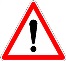 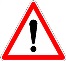 